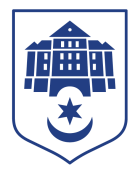 ТЕРНОПІЛЬСЬКА МІСЬКА РАДАПОСТІЙНА КОМІСІЯз гуманітарних питаньПротокол засідання комісії №4від 19.05.2021Всього членів комісії:	(4) Володимир Місько, Любов Вовк, Ружена Волянська, Христина Феціца Присутні члени комісії:	(4) Володимир Місько, Ружена Волянська, Христина Феціца, Любов ВовкВідсутні члени комісії: 	(0) Кворум є. Засідання комісії правочинне.На засідання комісії запрошені:Христина Білінська – начальник управління сім’ї, молодіжної політики та захисту дітей;Катерина Вишньовська – головний спеціаліст організаційного відділу ради управління організаційно-виконавчої роботи.Головуючий – голова комісії  Володимир МіськоСлухали:	Про затвердження порядку денного засідання комісії відповідно до листа від 16.04.2021  №7803-ю.Інформував: Володимир МіськоРезультати голосування: За – 4, проти-0, утримались-0.Рішення прийнято.ВИРІШИЛИ: Затвердити порядок денний комісії:Порядок денний засідання:1.Перше питання порядку денного.СЛУХАЛИ: Про внесення змін  в рішення міської ради від 23.04.2021 №8/5/28"Про перейменування Тернопільського міського центру соціальних служб для сім'ї, дітей та молоді і затвердження положення у новій редакції"ДОПОВІДАЛА:Христина БілінськаВИСТУПИЛИ: Володимир Місько, Ружена Волянська, Христина Феціца, Любов ВовкВИРІШИЛИ:	Погодити проект рішення міської ради «Про внесення змін  в рішення міської ради від 23.04.2021 №8/5/28 "Про перейменування Тернопільського міського центру соціальних служб для  сім'ї, дітей та молоді і затвердження положення у новій редакції»Результати голосування: За – 4, проти-0, утримались-0.Рішення прийнято.Голова комісії					Володимир МІСЬКОСекретар комісії					Христина ФЕЦІЦА№Назва проекту рішення1.Про внесення змін  в рішення міської ради від 23.04.2021 №8/5/28"Про перейменування Тернопільського міського центру соціальних служб для сім'ї, дітей та молоді і затвердження положення у новій редакції"